BULLETIN D’INSCRIPTIONMerci de bien vouloir retourner votre bulletin à coordination.reunion@justicerestaurative.orgFormation : …………………………………………………………………………………………………….Du …../…../2020 au …../…../2020IdentitéMadame – Monsieur *Nom :Prénom :Date de naissance :CoordonnéesAdresse :E-mail :Téléphone :Formation / Emploi (formation initiale, structure professionnelle, fonction…)Quelles sont vos attentes concernant cette formation ?Les agents de l’administration pénitentiaire doivent impérativement imprimer le formulaire et passer par leur voie hiérarchique pour qu'un avis soit mentionné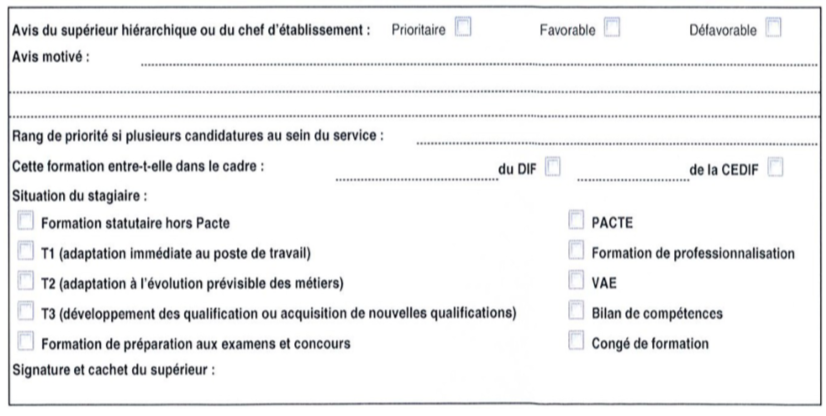 